	Name of Student: 	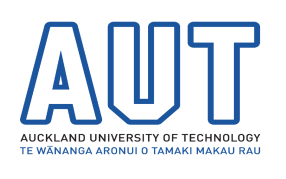 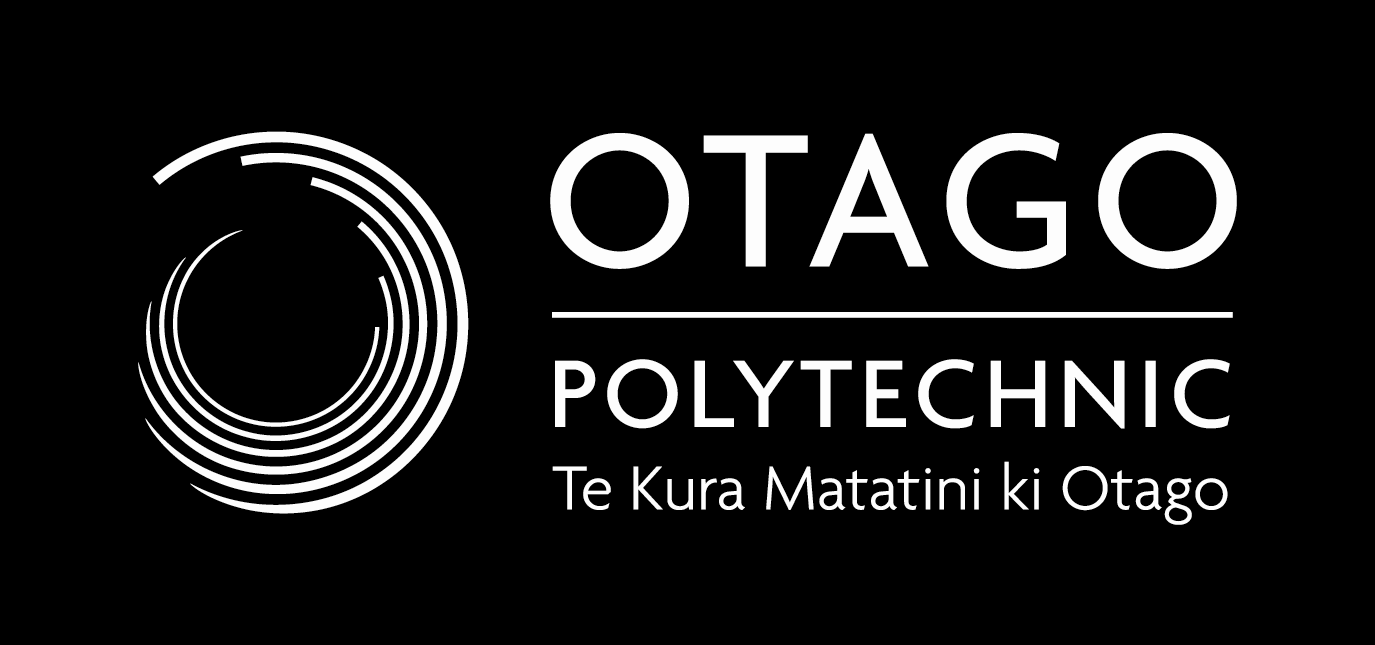 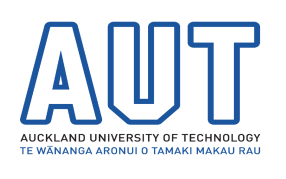 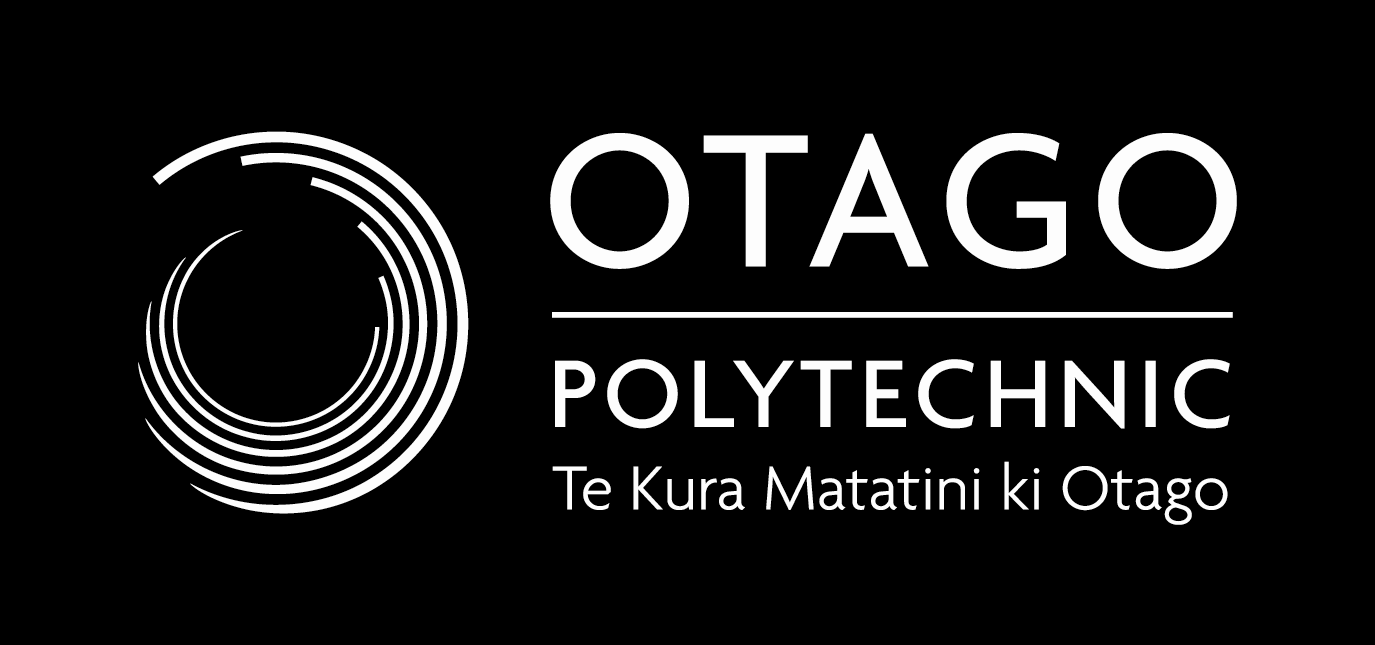 NEW ZEALANDOCCUPATIONAL THERAPYFieldwork AssessmentYear OneBT51001 Fieldwork 12022Please return the ASSESSMENT FORM to:	 otfieldwork@op.ac.nzby:   Wednesday 6th July 2022Fieldwork Assessment Assessment of fieldwork is both formative and summative. Feedback should be provided on a regular basis alongside weekly supervision sessions.  Midway and final assessment meetings are an opportunity for student and supervisor to discuss and negotiate student grades. Students are expected to self-evaluate, pencilling in where they perceive they have achieved and presenting evidence to support their grading of each competency indicator.Successful completion of this course requires the student to reach all competency indicators at or above the expected level of performance identified by the shaded box at final assessment.All competencies should be assessed. If you are unsure how to interpret the indicators in your setting, please refer to your manual or contact the Fieldwork Lecturer.Midway AssessmentThe midway assessment is a formative opportunity to identify student learning needs and provide specific feedback on the areas requiring improvement.Fieldwork supervisors should clearly outline what the student needs to do to reach the expected level of performance as identified by the shaded box for each competency indicator by the end of the placement.It is essential that the student and supervisor signs and dates all midway assessment comments.If there is evidence to suggest the student may not meet the expected level of performance in any given indicator by the end of the placement, please contact the Fieldwork Lecturer immediately.Final AssessmentThe final assessment should be completed by the student and fieldwork supervisor at least two days before the end of the placement.A full report, summarising the placement, is to be completed by the fieldwork supervisor. The student is to complete a reflection and identify future learning objectives.The completed assessment should be signed by the fieldwork supervisor and the student.Fieldwork Supervisors should include the following when writing their reports:1.	For each competency, provide a description and examples of how the student has met the performance indicators and a brief comment on areas that require further development.2.	If any competency has not been met, provide a description and examples of why the student has not met the competency.Consequence of FailureIf a student has not reached the expected level in one or more of the competency indicators, please make recommendations on the final page of this assessment form.  The Fieldwork Lecturer can be contacted to discuss your assessment.  The school will consider your recommendations in deciding whether the student passes or fails this course.GRADINGS:Each indicator should be graded using the five levels described below:The shaded box indicates the expected level of performance for each indicator.Please note, due to the level of training the student is currently at, we would expect that they achieve the expected level or slightly higher (2 or 3).  Year 1 student – emerging, Year 2 adequate, Year 3 consistent.The example below indicates that a student meets the expected level of achievement i.e., 3 = Adequate.Example of application of grading indicator:COMPETENCY:APPLYING OCCUPATIONAL THERAPY KNOWLEDGE, SKILLS AND VALUESPERFORMANCE INDICATOR:1.3	You use a range of strategies for communicating.  You adapt how you communicate to each context, acknowledging and respecting the values, beliefs, attitudes and practices of your clients/tangata whaiora (Māori clients).Not achieved
Student is unable to use verbal/non-verbal techniques to establish rapport with clients. Emerging
Student is beginning to utilise verbal/non-verbal techniques to establish rapport with clients.Adequate
Student demonstrates the ability to utilise verbal/non-verbal techniques to establish rapport with clients, although with some inconsistency.Consistent
Student regularly demonstrates effective verbal/non-verbal techniques to establish rapport with clients.Exceptional
Student demonstrates excellent verbal/non-verbal techniques to establish rapport with clients.GRADINGS:Each indicator should be graded using the five levels described below:The shaded box indicates the expected level of performance for each indicator.COMPETENCY:Applying Occupational therapy Knowledge, Skills AND VALUESFIELDWORK SUPERVISOR FEEDBACKCOMPETENCY 1 - Applying Occupational Therapy Knowledge, Skills, and ValuesMIDWAY FEEDBACKFINAL FEEDBACKGRADINGS:Each indicator should be graded using the five levels described below:The shaded box indicates the expected level of performance for each indicator.COMPETENCY:PRACTISING APPROPRIATELY FOR BICULTURAL AOTEAROA NEW ZEALANDFIELDWORK SUPERVISOR FEEDBACKCOMPETENCY 2 - Practising Appropriately for Bicultural Aotearoa New Zealand MIDWAY FEEDBACKFINAL FEEDBACKGRADINGS:Each indicator should be graded using the five levels described below:The shaded box indicates the expected level of performance for each indicator.COMPETENCY:BUILDING PARTNERSHIPS AND COLLABORATINGFIELDWORK SUPERVISOR FEEDBACKCOMPETENCY 3 - Building Partnerships and Collaborating MIDWAY FEEDBACKFINAL FEEDBACKGRADINGS:Each indicator should be graded using the five levels described below:The shaded box indicates the expected level of performance for each indicator.COMPETENCY:PRACTISING IN A SAFE, Legal, ethical, and culturally competent wayFIELDWORK SUPERVISOR FEEDBACKCOMPETENCY 4 - Practising in a Safe, Legal, Ethical and Culturally Competent WayMIDWAY FEEDBACKFINAL FEEDBACKGRADINGS:Each indicator should be graded using the five levels described below:The shaded box indicates the expected level of performance for each indicator.COMPETENCY:ENGAGING WITH AND BEING RESPONSIBLE FOR YOUR PROFESSIONFIELDWORK SUPERVISOR FEEDBACKCOMPETENCY 5 - Engaging with and Being Responsible for Your ProfessionMIDWAY FEEDBACKFINAL FEEDBACKSTUDENT’S MIDWAY REFLECTIONSReflect and evaluate your performance to date and areas for further development.COMPETENCY 1 - Applying Occupational Therapy Knowledge, Skills and ValuesCOMPETENCY 2 - Practising Appropriately for Bicultural Aotearoa New Zealand COMPETENCY 3 - Building Partnerships and CollaboratingCOMPETENCY 4 - Practising in a Safe, Legal, Ethical and Culturally Competent WayCOMPETENCY 5 - Engaging with and Being Responsible for Your ProfessionMIDWAY ASSESSMENTThe midway assessment is a collaborative opportunity to identify student-learning needs and provide specific feedback on performance indicators that require improvement. Fieldwork supervisors should clearly outline what the students need to do to reach the expected level of competency as identified by the shaded box for each of the five competencies. This agreement states that  (Student Name)Has read and understood the midway assessment.Is clear about what has been identified on each of the performance indicators for each of the competencies.Understands how they can improve their performance from the midway assessment, to successfully, meet the requirements of this specific fieldwork placement. Student signature	Supervisor signature	Date 	FIELDWORK SUPERVISOR FINAL COMMENTS:Overall Summary/Recommendations following completion of placement:	Please indicate whether all indicators have been met	Please indicate whether any indicator have not been met – please contact the Fieldwork Team immediately.Fieldwork Supervisor signature: 	Date:	STUDENT’S COMMENTS:Reflect on and evaluate your performance following completion of final assessment.Learning Objectives(Student to identify 3 areas to continue to work on for next fieldwork placement)1.2.3.Student signature:	 Date:	 STUDENT HOURSFieldwork Placement 1 (4 Weeks)Signed:Fieldwork Supervisor:	Occupational Therapy Student:	*Public holidays are not included in the accumulated hoursDHB/School/Private Provider/OtherFacility/Hospital/AgencyWard/Team/Area/UnitAddressArea of SpecialitySupervisor/sDatesStart Date:Finish Date:12345NOT ACHIEVEDNot yet able to demonstrate skills, knowledge and attitudes to perform safely at emerging level in the settingEMERGINGBeginning to demonstrate some of the necessary skills, knowledge and attitudes to perform safely in the setting.ADEQUATEDemonstrates skills, knowledge and attitudes to perform safely, although with some inconsistency, in the setting.CONSISTENTDemonstrates sustained and consistent application of sufficient skills, knowledge and attitudes to perform safely in the setting.EXCEPTIONALDemonstrates remarkable depth and breadth in the application of skills, knowledge and attitudes, in the setting.12345ü12345NOT ACHIEVEDNot yet able to demonstrate skills, knowledge, and attitudes to perform safely at emerging level in the setting.EMERGINGBeginning to demonstrate some of the necessary skills, knowledge, and attitudes to perform safely in the setting.ADEQUATEDemonstrates skills, knowledge, and attitudes to perform safely, although with some inconsistency, in the setting.CONSISTENTDemonstrates sustained and consistent application of sufficient skills, knowledge, and attitudes to perform safely in the setting.EXCEPTIONALDemonstrates remarkable depth and breadth in the application of skills, knowledge, and attitudes, in the setting.You apply what you know.  You engage with people and communities to enable occupations based on rights, needs, preferences and capacities.  You work within the context of each client’s environment to optimise their participation and well-being.You apply what you know.  You engage with people and communities to enable occupations based on rights, needs, preferences and capacities.  You work within the context of each client’s environment to optimise their participation and well-being.You apply what you know.  You engage with people and communities to enable occupations based on rights, needs, preferences and capacities.  You work within the context of each client’s environment to optimise their participation and well-being.You apply what you know.  You engage with people and communities to enable occupations based on rights, needs, preferences and capacities.  You work within the context of each client’s environment to optimise their participation and well-being.You apply what you know.  You engage with people and communities to enable occupations based on rights, needs, preferences and capacities.  You work within the context of each client’s environment to optimise their participation and well-being.You apply what you know.  You engage with people and communities to enable occupations based on rights, needs, preferences and capacities.  You work within the context of each client’s environment to optimise their participation and well-being.You apply what you know.  You engage with people and communities to enable occupations based on rights, needs, preferences and capacities.  You work within the context of each client’s environment to optimise their participation and well-being.You apply what you know.  You engage with people and communities to enable occupations based on rights, needs, preferences and capacities.  You work within the context of each client’s environment to optimise their participation and well-being.You apply what you know.  You engage with people and communities to enable occupations based on rights, needs, preferences and capacities.  You work within the context of each client’s environment to optimise their participation and well-being.You apply what you know.  You engage with people and communities to enable occupations based on rights, needs, preferences and capacities.  You work within the context of each client’s environment to optimise their participation and well-being.You apply what you know.  You engage with people and communities to enable occupations based on rights, needs, preferences and capacities.  You work within the context of each client’s environment to optimise their participation and well-being.You apply what you know.  You engage with people and communities to enable occupations based on rights, needs, preferences and capacities.  You work within the context of each client’s environment to optimise their participation and well-being.MIDWAYMIDWAYMIDWAYMIDWAYMIDWAYFINALFINALFINALFINALFINALPERFORMANCE INDICATORS:12345123451.1	You apply an occupational perspective to your practice.1.1	You apply an occupational perspective to your practice.1.3	You use a range of strategies for communicating.  You adapt how you communicate to each context, acknowledging and respecting the values, beliefs, attitudes and practices of your clients/tangata whaiora (Māori clients).1.3	You use a range of strategies for communicating.  You adapt how you communicate to each context, acknowledging and respecting the values, beliefs, attitudes and practices of your clients/tangata whaiora (Māori clients).1.14	You keep appropriate records of the services you provide. These records are suitable for evaluating your services and your professional performance.1.14	You keep appropriate records of the services you provide. These records are suitable for evaluating your services and your professional performance.Student strengths:Specifically state how the student can improve performance from the midway assessment:12345NOT ACHIEVEDNot yet able to demonstrate skills, knowledge, and attitudes to perform safely at emerging level in the setting.EMERGINGBeginning to demonstrate some of the necessary skills, knowledge, and attitudes to perform safely in the setting.ADEQUATEDemonstrates skills, knowledge, and attitudes to perform safely, although with some inconsistency, in the setting.CONSISTENTDemonstrates sustained and consistent application of sufficient skills, knowledge, and attitudes to perform safely in the setting.EXCEPTIONALDemonstrates remarkable depth and breadth in the application of skills, knowledge, and attitudes, in the setting.You treat people of all cultures appropriately.  You acknowledge and respond to the history, cultures, and social structures influencing health and occupation in Aotearoa New Zealand.  You take into account Te Tiriti o Waitangi/The Treaty of Waitangi and work towards equal outcomes for all your clients.You treat people of all cultures appropriately.  You acknowledge and respond to the history, cultures, and social structures influencing health and occupation in Aotearoa New Zealand.  You take into account Te Tiriti o Waitangi/The Treaty of Waitangi and work towards equal outcomes for all your clients.You treat people of all cultures appropriately.  You acknowledge and respond to the history, cultures, and social structures influencing health and occupation in Aotearoa New Zealand.  You take into account Te Tiriti o Waitangi/The Treaty of Waitangi and work towards equal outcomes for all your clients.You treat people of all cultures appropriately.  You acknowledge and respond to the history, cultures, and social structures influencing health and occupation in Aotearoa New Zealand.  You take into account Te Tiriti o Waitangi/The Treaty of Waitangi and work towards equal outcomes for all your clients.You treat people of all cultures appropriately.  You acknowledge and respond to the history, cultures, and social structures influencing health and occupation in Aotearoa New Zealand.  You take into account Te Tiriti o Waitangi/The Treaty of Waitangi and work towards equal outcomes for all your clients.You treat people of all cultures appropriately.  You acknowledge and respond to the history, cultures, and social structures influencing health and occupation in Aotearoa New Zealand.  You take into account Te Tiriti o Waitangi/The Treaty of Waitangi and work towards equal outcomes for all your clients.You treat people of all cultures appropriately.  You acknowledge and respond to the history, cultures, and social structures influencing health and occupation in Aotearoa New Zealand.  You take into account Te Tiriti o Waitangi/The Treaty of Waitangi and work towards equal outcomes for all your clients.You treat people of all cultures appropriately.  You acknowledge and respond to the history, cultures, and social structures influencing health and occupation in Aotearoa New Zealand.  You take into account Te Tiriti o Waitangi/The Treaty of Waitangi and work towards equal outcomes for all your clients.You treat people of all cultures appropriately.  You acknowledge and respond to the history, cultures, and social structures influencing health and occupation in Aotearoa New Zealand.  You take into account Te Tiriti o Waitangi/The Treaty of Waitangi and work towards equal outcomes for all your clients.You treat people of all cultures appropriately.  You acknowledge and respond to the history, cultures, and social structures influencing health and occupation in Aotearoa New Zealand.  You take into account Te Tiriti o Waitangi/The Treaty of Waitangi and work towards equal outcomes for all your clients.You treat people of all cultures appropriately.  You acknowledge and respond to the history, cultures, and social structures influencing health and occupation in Aotearoa New Zealand.  You take into account Te Tiriti o Waitangi/The Treaty of Waitangi and work towards equal outcomes for all your clients.You treat people of all cultures appropriately.  You acknowledge and respond to the history, cultures, and social structures influencing health and occupation in Aotearoa New Zealand.  You take into account Te Tiriti o Waitangi/The Treaty of Waitangi and work towards equal outcomes for all your clients.MIDWAYMIDWAYMIDWAYMIDWAYMIDWAYFINALFINALFINALFINALFINALPERFORMANCE INDICATORS:12345123452.8	You adapt your services to each client. You acknowledge and respect that a client’s culture or ethnicity may affect how they wish to be treated.2.8	You adapt your services to each client. You acknowledge and respect that a client’s culture or ethnicity may affect how they wish to be treated.Student strengths:Specifically state how the student can improve performance from the midway assessment:12345NOT ACHIEVEDNot yet able to demonstrate skills, knowledge, and attitudes to perform safely at emerging level in the setting.EMERGINGBeginning to demonstrate some of the necessary skills, knowledge, and attitudes to perform safely in the setting.ADEQUATEDemonstrates skills, knowledge, and attitudes to perform safely, although with some inconsistency, in the setting.CONSISTENTDemonstrates sustained and consistent application of sufficient skills, knowledge, and attitudes to perform safely in the setting.EXCEPTIONALDemonstrates remarkable depth and breadth in the application of skills, knowledge, and attitudes, in the setting.You collaborate.  You work well with other individuals, groups, communities, and organisations. You use your own and others’ resources, environment, and skills to benefit your clients.You collaborate.  You work well with other individuals, groups, communities, and organisations. You use your own and others’ resources, environment, and skills to benefit your clients.You collaborate.  You work well with other individuals, groups, communities, and organisations. You use your own and others’ resources, environment, and skills to benefit your clients.You collaborate.  You work well with other individuals, groups, communities, and organisations. You use your own and others’ resources, environment, and skills to benefit your clients.You collaborate.  You work well with other individuals, groups, communities, and organisations. You use your own and others’ resources, environment, and skills to benefit your clients.You collaborate.  You work well with other individuals, groups, communities, and organisations. You use your own and others’ resources, environment, and skills to benefit your clients.You collaborate.  You work well with other individuals, groups, communities, and organisations. You use your own and others’ resources, environment, and skills to benefit your clients.You collaborate.  You work well with other individuals, groups, communities, and organisations. You use your own and others’ resources, environment, and skills to benefit your clients.You collaborate.  You work well with other individuals, groups, communities, and organisations. You use your own and others’ resources, environment, and skills to benefit your clients.You collaborate.  You work well with other individuals, groups, communities, and organisations. You use your own and others’ resources, environment, and skills to benefit your clients.You collaborate.  You work well with other individuals, groups, communities, and organisations. You use your own and others’ resources, environment, and skills to benefit your clients.You collaborate.  You work well with other individuals, groups, communities, and organisations. You use your own and others’ resources, environment, and skills to benefit your clients.You collaborate.  You work well with other individuals, groups, communities, and organisations. You use your own and others’ resources, environment, and skills to benefit your clients.You collaborate.  You work well with other individuals, groups, communities, and organisations. You use your own and others’ resources, environment, and skills to benefit your clients.You collaborate.  You work well with other individuals, groups, communities, and organisations. You use your own and others’ resources, environment, and skills to benefit your clients.You collaborate.  You work well with other individuals, groups, communities, and organisations. You use your own and others’ resources, environment, and skills to benefit your clients.You collaborate.  You work well with other individuals, groups, communities, and organisations. You use your own and others’ resources, environment, and skills to benefit your clients.You collaborate.  You work well with other individuals, groups, communities, and organisations. You use your own and others’ resources, environment, and skills to benefit your clients.You collaborate.  You work well with other individuals, groups, communities, and organisations. You use your own and others’ resources, environment, and skills to benefit your clients.You collaborate.  You work well with other individuals, groups, communities, and organisations. You use your own and others’ resources, environment, and skills to benefit your clients.You collaborate.  You work well with other individuals, groups, communities, and organisations. You use your own and others’ resources, environment, and skills to benefit your clients.You collaborate.  You work well with other individuals, groups, communities, and organisations. You use your own and others’ resources, environment, and skills to benefit your clients.You collaborate.  You work well with other individuals, groups, communities, and organisations. You use your own and others’ resources, environment, and skills to benefit your clients.MIDWAYMIDWAYMIDWAYMIDWAYMIDWAYMIDWAYMIDWAYMIDWAYMIDWAYMIDWAYFINALFINALFINALFINALFINALFINALFINALFINALFINALFINALPERFORMANCE INDICATORS:PERFORMANCE INDICATORS:112233445511223344553.2	You act with integrity, building and maintaining respectful relationships with your clients, colleagues, peers, and other professionals.3.2	You act with integrity, building and maintaining respectful relationships with your clients, colleagues, peers, and other professionals.You recognise when the boundaries between personal and professional relationships are not clear enough, and how this affects your team or your clients.You recognise when the boundaries between personal and professional relationships are not clear enough, and how this affects your team or your clients.3.5	You work well with people in other professions, making sure you treat clients consistently to achieve common goals.3.5	You work well with people in other professions, making sure you treat clients consistently to achieve common goals.Student strengths:Specifically state how the student can improve performance from the midway assessment:12345NOT ACHIEVEDNot yet able to demonstrate skills, knowledge and attitudes to perform safely at emerging level in the setting.EMERGINGBeginning to demonstrate some of the necessary skills, knowledge and attitudes to perform safely in the setting.ADEQUATEDemonstrates skills, knowledge and attitudes to perform safely, although with some inconsistency, in the setting.CONSISTENTDemonstrates sustained and consistent application of sufficient skills, knowledge and attitudes to perform safely in the setting.EXCEPTIONALDemonstrates remarkable depth and breadth in the application of skills, knowledge and attitudes, in the setting.You act with integrity. You include safety, legal, ethical, and cultural requirements, and expectations in your professional practice, and apply them to your work.You act with integrity. You include safety, legal, ethical, and cultural requirements, and expectations in your professional practice, and apply them to your work.You act with integrity. You include safety, legal, ethical, and cultural requirements, and expectations in your professional practice, and apply them to your work.You act with integrity. You include safety, legal, ethical, and cultural requirements, and expectations in your professional practice, and apply them to your work.You act with integrity. You include safety, legal, ethical, and cultural requirements, and expectations in your professional practice, and apply them to your work.You act with integrity. You include safety, legal, ethical, and cultural requirements, and expectations in your professional practice, and apply them to your work.You act with integrity. You include safety, legal, ethical, and cultural requirements, and expectations in your professional practice, and apply them to your work.You act with integrity. You include safety, legal, ethical, and cultural requirements, and expectations in your professional practice, and apply them to your work.You act with integrity. You include safety, legal, ethical, and cultural requirements, and expectations in your professional practice, and apply them to your work.You act with integrity. You include safety, legal, ethical, and cultural requirements, and expectations in your professional practice, and apply them to your work.You act with integrity. You include safety, legal, ethical, and cultural requirements, and expectations in your professional practice, and apply them to your work.You act with integrity. You include safety, legal, ethical, and cultural requirements, and expectations in your professional practice, and apply them to your work.MIDWAYMIDWAYMIDWAYMIDWAYMIDWAYFINALFINALFINALFINALFINALPERFORMANCE INDICATORS:12345123454.5	You acknowledge, identify and safely respond to the values, beliefs, attitudes, and practices of your clients / tangata whaiora (Māori clients).4.5	You acknowledge, identify and safely respond to the values, beliefs, attitudes, and practices of your clients / tangata whaiora (Māori clients).4.10	You recognise and address issues that compromise your own or others’ safety.4.10	You recognise and address issues that compromise your own or others’ safety.4.11	Your actions comply with the legislation, regulations, service standards, and professional and ethical guidelines relevant to your area of practice. You can justify your actions.4.11	Your actions comply with the legislation, regulations, service standards, and professional and ethical guidelines relevant to your area of practice. You can justify your actions.4.13	You manage your own health and well-being so that you are fit to practice.Student strengths:Specifically state how the student can improve performance from the midway assessment:12345NOT ACHIEVEDNot yet able to demonstrate skills, knowledge, and attitudes to perform safely at emerging level in the setting.EMERGINGBeginning to demonstrate some of the necessary skills, knowledge, and attitudes to perform safely in the setting.ADEQUATEDemonstrates skills, knowledge, and attitudes to perform safely, although with some inconsistency, in the setting.CONSISTENTDemonstrates sustained and consistent application of sufficient skills, knowledge, and attitudes to perform safely in the setting.EXCEPTIONALDemonstrates remarkable depth and breadth in the application of skills, knowledge, and attitudes, in the setting.You engage with your profession. You ensure your practice is professional, current, responsive, collaborative, and evidence based.You engage with your profession. You ensure your practice is professional, current, responsive, collaborative, and evidence based.You engage with your profession. You ensure your practice is professional, current, responsive, collaborative, and evidence based.You engage with your profession. You ensure your practice is professional, current, responsive, collaborative, and evidence based.You engage with your profession. You ensure your practice is professional, current, responsive, collaborative, and evidence based.You engage with your profession. You ensure your practice is professional, current, responsive, collaborative, and evidence based.You engage with your profession. You ensure your practice is professional, current, responsive, collaborative, and evidence based.You engage with your profession. You ensure your practice is professional, current, responsive, collaborative, and evidence based.You engage with your profession. You ensure your practice is professional, current, responsive, collaborative, and evidence based.You engage with your profession. You ensure your practice is professional, current, responsive, collaborative, and evidence based.You engage with your profession. You ensure your practice is professional, current, responsive, collaborative, and evidence based.You engage with your profession. You ensure your practice is professional, current, responsive, collaborative, and evidence based.MIDWAYMIDWAYMIDWAYMIDWAYMIDWAYFINALFINALFINALFINALFINALPERFORMANCE INDICATORS:12345123455.4	You help to improve occupational therapy knowledge, resources, practices and services. 5.4	You help to improve occupational therapy knowledge, resources, practices and services. 5.6	You reflect on your own competence, knowledge, skills and attitudes, and work to improve them.5.6	You reflect on your own competence, knowledge, skills and attitudes, and work to improve them.Student strengths:Specifically state how the student can improve performance from the midway assessment:Expected Weekly Hours:  30 on-site, plus 5 hours studyWeek BeginningDetailsTotal Hours 
(Min = 35)TOTAL HOURS: (Approximately = 140 hours)